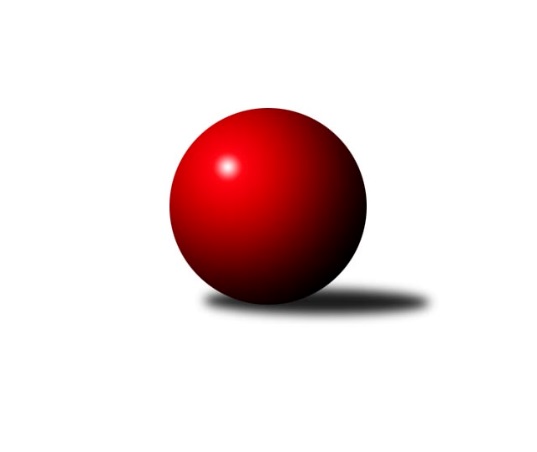 Č.15Ročník 2019/2020	15.2.2020Nejlepšího výkonu v tomto kole: 3660 dosáhlo družstvo: CB Dobřany Klokani1. KLM 2019/2020Výsledky 15. kolaSouhrnný přehled výsledků:TJ Valašské Meziříčí	- TJ Centropen Dačice	4:4	3560:3503	12.0:12.0	15.2.KK Lokomotiva Tábor	- KK Vyškov	5:3	3362:3338	11.5:12.5	15.2.CB Dobřany Klokani	- KK Hvězda Trnovany	7:1	3660:3412	16.0:8.0	15.2.TJ Třebíč	- TJ Loko České Velenice	6:2	3399:3329	15.0:9.0	15.2.KK Zábřeh	- TJ Lokomotiva Trutnov 	2:6	3352:3417	10.0:14.0	15.2.KK Slovan Rosice	- SKK Hořice	3:5	3417:3425	12.0:12.0	15.2.Tabulka družstev:	1.	KK Slovan Rosice	15	11	0	4	74.0 : 46.0 	195.5 : 164.5 	 3455	22	2.	TJ Centropen Dačice	15	10	1	4	74.0 : 46.0 	192.0 : 168.0 	 3477	21	3.	TJ Lokomotiva Trutnov	16	10	0	6	79.0 : 49.0 	204.5 : 179.5 	 3454	20	4.	KK Zábřeh	15	9	1	5	70.0 : 50.0 	195.5 : 164.5 	 3421	19	5.	TJ Valašské Meziříčí	15	8	2	5	66.5 : 53.5 	188.5 : 171.5 	 3427	18	6.	KK Vyškov	14	8	1	5	62.0 : 50.0 	179.5 : 156.5 	 3468	17	7.	TJ Třebíč	14	5	4	5	55.0 : 57.0 	172.5 : 163.5 	 3348	14	8.	KK Lokomotiva Tábor	15	6	1	8	58.0 : 62.0 	174.5 : 185.5 	 3360	13	9.	CB Dobřany Klokani	16	5	2	9	55.5 : 72.5 	173.0 : 211.0 	 3348	12	10.	SKK Hořice	15	5	0	10	47.5 : 72.5 	169.5 : 190.5 	 3430	10	11.	TJ Loko České Velenice	15	4	2	9	44.5 : 75.5 	159.0 : 201.0 	 3404	10	12.	KK Hvězda Trnovany	15	1	2	12	34.0 : 86.0 	156.0 : 204.0 	 3316	4Podrobné výsledky kola:	 TJ Valašské Meziříčí	3560	4:4	3503	TJ Centropen Dačice	Radim Metelka	147 	 138 	 157 	145	587 	 1:3 	 636 	 143	158 	 169	166	Petr Žahourek	Dalibor Tuček	126 	 155 	 133 	152	566 	 1:3 	 585 	 139	165 	 142	139	Mojmír Holec	Matouš Krajzinger	140 	 141 	 140 	141	562 	 2:2 	 569 	 160	149 	 133	127	Daniel Kovář	Dalibor Jandík	164 	 174 	 156 	142	636 	 3:1 	 576 	 145	140 	 139	152	Josef Brtník	Michal Juroška	130 	 144 	 145 	155	574 	 1:3 	 558 	 132	149 	 151	126	Pavel Kabelka	Tomáš Cabák	151 	 155 	 160 	169	635 	 4:0 	 579 	 149	144 	 127	159	Karel Novákrozhodčí: Jaroslav ZajíčekNejlepšího výkonu v tomto utkání: 636 kuželek dosáhli: Petr Žahourek, Dalibor Jandík	 KK Lokomotiva Tábor	3362	5:3	3338	KK Vyškov	Bořivoj Jelínek	148 	 137 	 132 	126	543 	 1:3 	 559 	 125	160 	 134	140	Ondřej Ševela	Petr Chval	147 	 137 	 148 	132	564 	 2:2 	 568 	 134	147 	 139	148	Petr Pevný	Ladislav Takáč	143 	 139 	 127 	147	556 	 2:2 	 537 	 119	130 	 140	148	Filip Kordula	Jaroslav Mihál	127 	 144 	 131 	135	537 	 0:4 	 609 	 159	153 	 147	150	Radim Čuřík	Karel Smažík	153 	 125 	 133 	165	576 	 4:0 	 510 	 119	123 	 131	137	Luděk Rychlovský	David Kášek	160 	 139 	 147 	140	586 	 2.5:1.5 	 555 	 135	141 	 139	140	Josef Toušrozhodčí: Zdeněk SamecNejlepší výkon utkání: 609 - Radim Čuřík	 CB Dobřany Klokani	3660	7:1	3412	KK Hvězda Trnovany	Michal Šneberger	143 	 157 	 140 	147	587 	 0.5:3.5 	 606 	 143	159 	 155	149	Milan Stránský	Jiří Baloun	153 	 156 	 164 	144	617 	 4:0 	 548 	 138	140 	 138	132	Petr Kubita	Lukáš Doubrava	153 	 160 	 182 	165	660 	 4:0 	 566 	 138	125 	 164	139	Vratislav Kubita	Martin Pejčoch	154 	 146 	 119 	177	596 	 3:1 	 584 	 143	145 	 149	147	Miroslav Náhlovský	Josef Fišer ml. ml.	144 	 158 	 152 	153	607 	 2.5:1.5 	 548 	 145	158 	 123	122	Pavel Jedlička	Vlastimil Zeman	133 	 149 	 145 	166	593 	 2:2 	 560 	 139	150 	 136	135	Roman Voráčekrozhodčí: VRABEC MILANNejlepší výkon utkání: 660 - Lukáš Doubrava	 TJ Třebíč	3399	6:2	3329	TJ Loko České Velenice	Mojmír Novotný	145 	 154 	 125 	135	559 	 2:2 	 554 	 148	153 	 134	119	Ladislav Chmel	Miloslav Vik	154 	 136 	 138 	132	560 	 3:1 	 548 	 129	134 	 134	151	Ondřej Touš *1	Dalibor Lang	144 	 143 	 136 	140	563 	 1:3 	 588 	 128	168 	 144	148	Zbyněk Dvořák	Robert Pevný	132 	 153 	 140 	152	577 	 3:1 	 552 	 139	134 	 134	145	Miroslav Dvořák	Václav Rypel	147 	 137 	 148 	120	552 	 2:2 	 568 	 128	149 	 137	154	Zdeněk Dvořák	Lukáš Vik	141 	 155 	 156 	136	588 	 4:0 	 519 	 126	133 	 138	122	Branislav Černuškarozhodčí: Milan Lenzstřídání: *1 od 61. hodu Tomáš MaroušekNejlepšího výkonu v tomto utkání: 588 kuželek dosáhli: Zbyněk Dvořák, Lukáš Vik	 KK Zábřeh	3352	2:6	3417	TJ Lokomotiva Trutnov 	Martin Sitta	158 	 139 	 148 	153	598 	 3:1 	 582 	 146	151 	 136	149	David Ryzák	Jiří Flídr	132 	 134 	 129 	112	507 	 0:4 	 589 	 140	154 	 155	140	Roman Straka	Marek Ollinger	142 	 140 	 126 	140	548 	 1:3 	 568 	 129	152 	 146	141	Marek Žoudlík	Tomáš Dražil	145 	 151 	 144 	155	595 	 2:2 	 596 	 139	158 	 142	157	Jiří Vejvara *1	Zdeněk Švub	117 	 127 	 128 	153	525 	 0:4 	 564 	 138	129 	 140	157	Marek Plšek	Josef Sitta	139 	 129 	 160 	151	579 	 4:0 	 518 	 120	127 	 136	135	Michal Rolfrozhodčí: Soňa Keprtovástřídání: *1 od 105. hodu Petr HolýNejlepší výkon utkání: 598 - Martin Sitta	 KK Slovan Rosice	3417	3:5	3425	SKK Hořice	Ivo Fabík	139 	 132 	 138 	144	553 	 1:3 	 573 	 142	141 	 136	154	Radek Kroupa	Jiří Zemek	149 	 140 	 140 	147	576 	 1:3 	 579 	 126	151 	 154	148	Martin Kamenický	Dalibor Matyáš	139 	 138 	 151 	136	564 	 3:1 	 562 	 157	130 	 142	133	Jaromír Šklíba	Jan Vařák	128 	 145 	 158 	131	562 	 1.5:2.5 	 579 	 147	141 	 160	131	Vojtěch Tulka	Jan Mecerod	172 	 127 	 147 	148	594 	 3:1 	 564 	 145	142 	 143	134	Ondřej Černý	Jiří Axman	144 	 134 	 139 	151	568 	 2.5:1.5 	 568 	 144	144 	 130	150	Martin Hažvarozhodčí: Jiří ČechNejlepší výkon utkání: 594 - Jan MecerodPořadí jednotlivců:	jméno hráče	družstvo	celkem	plné	dorážka	chyby	poměr kuž.	Maximum	1.	Jan Mecerod 	KK Slovan Rosice	600.98	382.3	218.7	1.0	8/8	(664)	2.	Jiří Němec 	TJ Centropen Dačice	598.05	385.6	212.5	1.8	8/9	(657)	3.	Roman Straka 	TJ Lokomotiva Trutnov 	596.21	378.5	217.7	0.9	9/9	(640)	4.	Ondřej Ševela 	KK Vyškov	594.64	380.6	214.1	1.6	8/8	(640)	5.	Josef Sitta 	KK Zábřeh	592.11	377.5	214.6	1.1	7/8	(655)	6.	Tomáš Cabák 	TJ Valašské Meziříčí	589.54	383.6	205.9	0.7	7/8	(638)	7.	Mojmír Holec 	TJ Centropen Dačice	589.13	385.4	203.7	1.7	9/9	(641)	8.	Lukáš Vik 	TJ Třebíč	587.70	383.3	204.4	1.9	8/8	(629)	9.	Radim Metelka 	TJ Valašské Meziříčí	586.56	376.7	209.9	1.3	8/8	(629)	10.	Radim Čuřík 	KK Vyškov	586.38	387.8	198.6	2.8	8/8	(646)	11.	Marek Plšek 	TJ Lokomotiva Trutnov 	584.89	375.4	209.5	0.9	8/9	(627)	12.	Zdeněk Dvořák 	TJ Loko České Velenice	583.98	381.4	202.6	2.0	8/9	(676)	13.	Martin Hažva 	SKK Hořice	583.16	380.3	202.9	2.4	9/9	(631)	14.	Petr Žahourek 	TJ Centropen Dačice	583.07	375.0	208.1	2.2	7/9	(636)	15.	David Ryzák 	TJ Lokomotiva Trutnov 	582.78	383.4	199.3	3.8	9/9	(615)	16.	Radek Kroupa 	SKK Hořice	582.40	377.7	204.7	1.1	8/9	(640)	17.	Dalibor Jandík 	TJ Valašské Meziříčí	581.75	378.7	203.0	2.0	8/8	(636)	18.	Adam Palko 	KK Slovan Rosice	581.15	381.6	199.6	2.2	8/8	(639)	19.	Martin Kamenický 	SKK Hořice	579.66	377.9	201.8	2.3	8/9	(602)	20.	Karel Novák 	TJ Centropen Dačice	578.71	377.9	200.8	1.5	8/9	(620)	21.	Martin Sitta 	KK Zábřeh	578.19	370.0	208.2	1.0	8/8	(636)	22.	Petr Pevný 	KK Vyškov	577.46	381.8	195.7	1.4	7/8	(610)	23.	Josef Touš 	KK Vyškov	576.88	380.0	196.9	2.2	7/8	(612)	24.	Marek Žoudlík 	TJ Lokomotiva Trutnov 	576.61	376.5	200.1	2.7	9/9	(621)	25.	Lukáš Doubrava 	CB Dobřany Klokani	574.92	374.8	200.1	1.8	9/9	(672)	26.	Marek Ollinger 	KK Zábřeh	574.72	377.5	197.3	2.5	8/8	(596)	27.	Pavel Kabelka 	TJ Centropen Dačice	574.28	375.8	198.5	1.4	9/9	(639)	28.	Tomáš Dražil 	KK Zábřeh	573.09	381.4	191.7	3.7	7/8	(595)	29.	Luděk Rychlovský 	KK Vyškov	571.22	380.8	190.4	3.7	8/8	(594)	30.	Martin Pejčoch 	CB Dobřany Klokani	571.11	373.3	197.9	2.6	8/9	(659)	31.	Branislav Černuška 	TJ Loko České Velenice	570.52	371.3	199.2	2.6	9/9	(626)	32.	Daniel Kovář 	TJ Centropen Dačice	570.17	383.0	187.1	2.5	6/9	(619)	33.	Ondřej Touš 	TJ Loko České Velenice	570.00	382.1	187.9	3.6	8/9	(633)	34.	Jaromír Šklíba 	SKK Hořice	569.79	379.2	190.6	1.8	8/9	(613)	35.	Dalibor Matyáš 	KK Slovan Rosice	569.67	373.0	196.7	3.4	7/8	(598)	36.	Robert Pevný 	TJ Třebíč	569.40	370.4	199.0	2.8	8/8	(595)	37.	Petr Chval 	KK Lokomotiva Tábor	568.70	376.6	192.1	2.4	8/8	(620)	38.	Milan Stránský 	KK Hvězda Trnovany	568.21	376.4	191.8	3.1	9/9	(634)	39.	Ondřej Černý 	SKK Hořice	567.67	372.8	194.9	3.5	6/9	(585)	40.	Vojtěch Tulka 	SKK Hořice	567.58	372.3	195.2	2.6	9/9	(642)	41.	Ladislav Chmel 	TJ Loko České Velenice	566.95	372.0	194.9	3.2	9/9	(620)	42.	Petr Kubita 	KK Hvězda Trnovany	565.14	367.7	197.4	4.7	7/9	(591)	43.	Josef Brtník 	TJ Centropen Dačice	564.67	375.3	189.3	3.2	6/9	(613)	44.	Tomáš Maroušek 	TJ Loko České Velenice	563.88	375.0	188.9	3.8	7/9	(627)	45.	David Kášek 	KK Lokomotiva Tábor	562.52	370.1	192.4	3.7	8/8	(613)	46.	Petr Bystřický 	KK Lokomotiva Tábor	561.56	371.4	190.2	4.1	6/8	(599)	47.	Karel Smažík 	KK Lokomotiva Tábor	560.47	370.1	190.3	3.0	7/8	(602)	48.	Miroslav Náhlovský 	KK Hvězda Trnovany	560.37	372.2	188.2	3.7	9/9	(610)	49.	Jiří Axman 	KK Slovan Rosice	560.36	370.8	189.6	3.8	7/8	(616)	50.	Pavel Jedlička 	KK Hvězda Trnovany	559.90	368.2	191.7	3.9	9/9	(590)	51.	Ivo Fabík 	KK Slovan Rosice	559.86	376.8	183.0	3.4	7/8	(594)	52.	Michal Rolf 	TJ Lokomotiva Trutnov 	559.67	369.5	190.1	3.3	6/9	(594)	53.	Michal Juroška 	TJ Valašské Meziříčí	559.04	367.6	191.5	3.1	7/8	(588)	54.	Vladimír Výrek 	TJ Valašské Meziříčí	558.75	372.6	186.1	3.0	8/8	(596)	55.	Jiří Vejvara 	TJ Lokomotiva Trutnov 	558.25	370.5	187.8	3.4	6/9	(587)	56.	Jiří Flídr 	KK Zábřeh	558.21	372.9	185.3	4.4	8/8	(622)	57.	Roman Voráček 	KK Hvězda Trnovany	557.48	375.6	181.9	3.9	8/9	(608)	58.	Zdeněk Švub 	KK Zábřeh	556.42	368.2	188.2	3.6	8/8	(583)	59.	Bořivoj Jelínek 	KK Lokomotiva Tábor	556.28	379.7	176.6	4.6	6/8	(612)	60.	Václav Rypel 	TJ Třebíč	555.73	367.4	188.3	3.2	8/8	(612)	61.	Zbyněk Dvořák 	TJ Loko České Velenice	555.71	374.1	181.6	3.7	9/9	(600)	62.	Vlastimil Zeman 	CB Dobřany Klokani	551.63	375.6	176.0	5.9	8/9	(620)	63.	Ladislav Takáč 	KK Lokomotiva Tábor	550.91	373.3	177.6	3.9	8/8	(610)	64.	Michal Šneberger 	CB Dobřany Klokani	546.28	372.8	173.5	5.2	9/9	(626)	65.	Dalibor Lang 	TJ Třebíč	544.92	370.6	174.4	5.1	7/8	(590)	66.	Josef Fišer ml.  ml.	CB Dobřany Klokani	533.25	358.8	174.4	4.0	8/9	(607)		Jiří Zemek 	KK Slovan Rosice	610.50	388.1	222.4	2.7	5/8	(647)		Martin Provazník 	CB Dobřany Klokani	608.25	403.5	204.8	3.5	1/9	(634)		Roman Pivoňka 	CB Dobřany Klokani	602.00	385.0	217.0	2.0	1/9	(602)		Vlastimil Zeman ml.  ml.	CB Dobřany Klokani	596.50	383.3	213.3	2.3	4/9	(612)		Petr Vojtíšek 	TJ Centropen Dačice	593.00	379.0	214.0	3.0	1/9	(593)		Jan Koubský 	CB Dobřany Klokani	591.00	390.0	201.0	6.0	1/9	(591)		Kamil Nestrojil 	TJ Třebíč	586.00	384.3	201.8	3.0	4/8	(605)		Zdeněk Pospíchal 	TJ Centropen Dačice	585.00	380.0	205.0	0.0	1/9	(585)		David Holý 	TJ Loko České Velenice	581.00	370.0	211.0	4.0	1/9	(581)		Jiří Baloun 	CB Dobřany Klokani	578.96	377.3	201.7	2.3	5/9	(655)		Petr Holý 	TJ Lokomotiva Trutnov 	577.00	380.0	197.0	1.5	2/9	(603)		Mojmír Novotný 	TJ Třebíč	573.33	377.8	195.5	1.8	3/8	(590)		Jaroslav Mihál 	KK Lokomotiva Tábor	572.61	378.7	193.9	2.3	4/8	(608)		Jiří Trávníček 	KK Vyškov	566.60	381.9	184.7	5.7	5/8	(586)		Dalibor Tuček 	TJ Valašské Meziříčí	566.00	353.0	213.0	2.0	1/8	(566)		Radek Mach 	KK Hvězda Trnovany	566.00	381.0	185.0	7.0	1/9	(566)		Filip Kordula 	KK Vyškov	565.45	373.1	192.4	5.2	4/8	(597)		Martin Bergerhof 	KK Hvězda Trnovany	565.17	371.3	193.8	4.0	2/9	(575)		Daniel Šefr 	TJ Valašské Meziříčí	564.25	372.3	192.0	3.6	5/8	(600)		Jan Vařák 	KK Slovan Rosice	562.91	368.3	194.6	3.1	5/8	(603)		Jiří Novotný 	TJ Loko České Velenice	561.00	370.0	191.0	3.0	1/9	(561)		Martin Bartoníček 	SKK Hořice	557.20	376.1	181.1	4.0	5/9	(576)		Miroslav Dvořák 	TJ Loko České Velenice	552.00	363.0	189.0	1.0	1/9	(552)		Jakub Solfronk 	CB Dobřany Klokani	551.00	371.0	180.0	3.5	2/9	(558)		Pavel Vymazal 	KK Vyškov	550.00	375.0	175.0	3.5	2/8	(552)		Václav Švub 	KK Zábřeh	548.00	382.0	166.0	3.0	1/8	(548)		Zdeněk Kandl 	KK Hvězda Trnovany	547.05	366.6	180.5	3.9	4/9	(577)		Matouš Krajzinger 	TJ Valašské Meziříčí	545.89	371.3	174.6	5.4	4/8	(566)		Radek Košťál 	SKK Hořice	545.00	373.0	172.0	9.0	1/9	(545)		Miloslav Vik 	TJ Třebíč	539.61	361.3	178.3	4.3	4/8	(605)		Lukáš Holý 	TJ Loko České Velenice	539.00	372.0	167.0	11.0	1/9	(539)		Vratislav Kubita 	KK Hvězda Trnovany	531.25	354.6	176.6	8.0	4/9	(566)		Martin Vološčuk 	KK Zábřeh	522.00	368.0	154.0	9.0	1/8	(522)		Miloš Veigl 	TJ Lokomotiva Trutnov 	514.00	354.0	160.0	5.0	1/9	(514)		Daniel Malý 	TJ Třebíč	511.93	354.1	157.9	7.3	5/8	(535)		Milan Vrabec 	CB Dobřany Klokani	480.00	343.0	137.0	8.0	1/9	(480)Sportovně technické informace:Starty náhradníků:registrační číslo	jméno a příjmení 	datum startu 	družstvo	číslo startu553	Petr Holý	15.02.2020	TJ Lokomotiva Trutnov 	2x18651	Dalibor Tuček	15.02.2020	TJ Valašské Meziříčí	1x20694	Mojmír Novotný	15.02.2020	TJ Třebíč	1x22112	Josef Brtník	15.02.2020	TJ Centropen Dačice	1x
Hráči dopsaní na soupisku:registrační číslo	jméno a příjmení 	datum startu 	družstvo	7505	Jiří Zemek	15.02.2020	KK Slovan Rosice	15563	Martin Kamenický	15.02.2020	SKK Hořice	15331	Miroslav Dvořák	15.02.2020	TJ Loko České Velenice	Program dalšího kola:16. kolo22.2.2020	so	9:30	KK Vyškov - CB Dobřany Klokani	22.2.2020	so	10:00	SKK Hořice - KK Zábřeh	22.2.2020	so	10:00	KK Hvězda Trnovany - KK Slovan Rosice	22.2.2020	so	10:00	TJ Loko České Velenice - TJ Valašské Meziříčí	22.2.2020	so	13:30	TJ Lokomotiva Trutnov  - TJ Třebíč	22.2.2020	so	14:00	TJ Centropen Dačice - KK Lokomotiva Tábor	Nejlepší šestka kola - absolutněNejlepší šestka kola - absolutněNejlepší šestka kola - absolutněNejlepší šestka kola - absolutněNejlepší šestka kola - dle průměru kuželenNejlepší šestka kola - dle průměru kuželenNejlepší šestka kola - dle průměru kuželenNejlepší šestka kola - dle průměru kuželenNejlepší šestka kola - dle průměru kuželenPočetJménoNázev týmuVýkonPočetJménoNázev týmuPrůměr (%)Výkon5xLukáš DoubravaCB Dobřany 6602xLukáš DoubravaCB Dobřany 111.226602xPetr ŽahourekDačice6362xDalibor JandíkVal. Meziříčí110.216362xDalibor JandíkVal. Meziříčí6361xPetr ŽahourekDačice110.216365xTomáš CabákVal. Meziříčí6356xTomáš CabákVal. Meziříčí110.046353xJiří BalounCB Dobřany 6172xRadim ČuříkVyškov A109.096093xRadim ČuříkVyškov A6096xMartin SittaZábřeh A107.02598